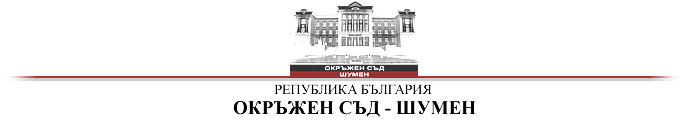 З  А  П  О  В  Е  ДРД-07№ 76/13.05.2020 г.София Радославова – Административен ръководител - председател на Окръжен съд - Шумен на основание чл.86 ал.1, т.1  от Закона за съдебната власт във връзка с решение на СК на ВСС по протокол № 15/12.05.2020 г., т.1Н А Р Е Ж Д А М :1. До отпадане на противоепидемичните мерки влизащите лица в сградата на съдебната палата задължително да разполагат с лични предпазни средства- маски и ръкавици. Не се допускат в сградата лица с грипоподобни симптоми, като за целта се  извършва и термометричен контрол на влизащите адвокати  и граждани. Контролът  на влизащите в сградата лица се извършва от служителите от ОЗ“Охрана“ – гр. Шумен.2.На входа на съдебната палата да се поставят автоматични дезинфектатори,  които са задължителни  за ползване от влизащите лица.  Да се поставят дезинфектатори и  пред конвойните помещения, намиращи се в сградата. 3.Ползването на асансьора да се извършва  в изключителни случаи. Лицата, които ползват асансьор следва да са с лични предпазни средства - маски и ръкавици. 4. Магистратите и съдебните служители, работещи в отделните органи на съдебна власт, след влизане през служебния вход на съдебната палата задължително да използват дезинфекциращи средства. В общите части на сградата, в съдебните зали и деловодствата, магистратите и служителите  да ползват  лични предпазни средства и да спазват  дистанция  по между си и с намиращите се там граждани.5.При посещение на определените за пушене места да се спазва дистанция от 2 метра, като се избягва струпването на повече от трима магистрати или служители на отделните органи, ползващи съдебната палата.6.При изчакване пред съдебната палата да се спазва необходимата дистанция, като се поставят обозначителни стикери  на стълбищната площадка.7.Движението в съдебната палата да се извършва еднопосочно, като служителите на ОЗ “Охрана“ – гр.Шумен  указват на гражданите посоката за съответния орган на съдебна власт.8.Достъп до съдебната палата имат всички участници в процеса, насрочен за конкретен ден и час.8.1.На органите на ОЗ “Орхана“ – гр.Шумен следва да се предоставят списъци на призованите за съдебни заседания лица.8.2.Достъп до съдебната палата имат и длъжностни лица от други държавни органи, при служебна необходимост.9.Забранява се ползването на пейки и столове в коридорите на съдебната палата,  като при невъзможност да бъдат премахнати, следва да се ограничи достъпа до тях.10.Забранява се достъпа до съдебните зали на лица, които не са участници в процеса, с изключение на органите на ОЗ “Охрана“, извършващи конвоиране на задържани лица, както и на други длъжностни лица, когато присъствието им е необходимо, с цел извършване на процесуално-следствени действия.11.Служителите на ОЗ “Охрана“ – гр.Шумен следва да упражняват контрол с цел недопускане струпване на голям брой хора пред съдебните зали  и деловодствата, както и по коридорите на съдебната палата. Между изчакващите да влязат в съдебните зали и в деловодствата да се спазва съответната дистанция от 2 метра, като за целта се поставят и обозначителни стикери.12.При разглеждането на производствата по мерки за  процесуална принуда /по  чл.64,  65 и 270 от НПК и др./,   съдебните състави   да провеждат съдебни  заседания,  при наличие на техническа възможност,  чрез видеоконферентна връзка, в т.ч и интернет приложения, със  РСИН – сектор „Арести“ - гр.Шумен и другите места за лишаване от свобода. 13. Съобразно възможностите на съдебните зали, с разпореждане на председателстващия съдебния състав, вещи лица се допуснат в тях, като се спазва дистанция стоящите да са  на разстояние от 1,5 м.  След изслушване на свидетелите, същите следва да напуснат съдебната зала и сградата на съда.14.Работното време на деловодствата с граждани и адвокати за извършване на справки по дела и проучване на материали е от 09:00-12:00 часа и от 14:00-17:00 часа. 15.Определеният служител за връзки с медиите и обществеността ежедневно да подготвя справки за делата с обществен интерес, разглеждани от съдилищата в съдебния район на Окръжен съд- Шумен, както и по тези по които има журналистически въпроси. При наличие на медиен интерес, определеният служител за връзки с медиите след края на делото изготвя и специално изявление. 16.Изхвърлянето на  използвани лични предпазни средства да се извършва на определените за това места, като всеки от органите на съдебна власт постави на видими места безконтактни кошове.17. Да се спазват стриктно определените в предходните заповеди мерки от хигиенно-санитарен характер.Контрол по изпълнение на Заповедта ще се извършва от Административния  ръководител – Председател на ОСШ. Със Заповедта да се запознаят всички магистрати и съдебни служители, от Окръжен съд – Шумен  срещу подпис.Копие от същата да се изпрати за сведение на ОЗ „Охрана“ - Шумен,  Районен съд- Шумен, на Районен съд- Нови пазар,  Районен съд- Велики Преслав,  Окръжна прокуратура – Шумен, Районна прокуратура – Шумен и на ОД на МВР - Шумен.					СОФИЯ РАДОСЛАВОВА:АДМИНИСТРАТИВЕН РЪКОВОДИТЕЛ -                                     		ПРЕДСЕДАТЕЛ НА 					ОКРЪЖЕН СЪД - ШУМЕН  